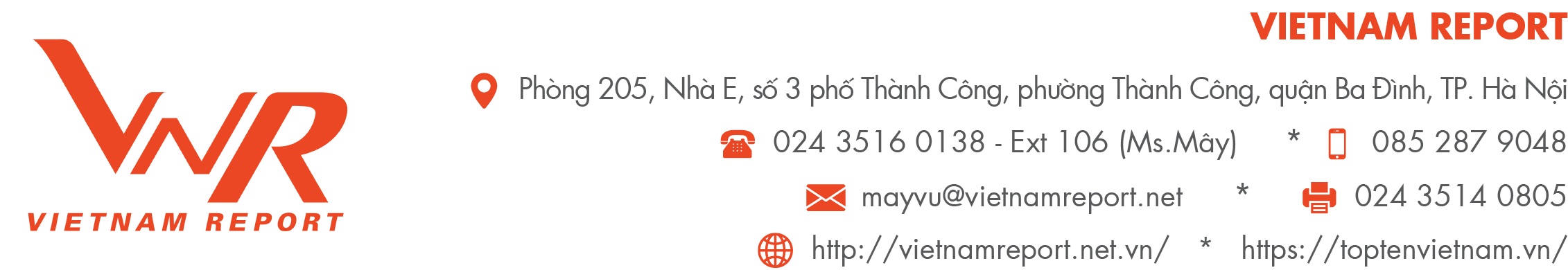 PHIẾU HỎI DOANH NGHIỆP(Phục vụ Bảng xếp hạng Top 10 Công ty Bao bì uy tín năm 2020)Vietnam Report cam kết phiếu điều tra chỉ phục vụ mục đích nghiên cứu, không công bố những thông tin Doanh nghiệp cung cấp theo đúng quy chế bảo mật thông tin. Kính đề nghị Quý Doanh nghiệp điền đầy đủ thông tin và gửi về cho Vietnam Report trước 17h ngày 31/08/2020.Trân trọng cảm ơn!THÔNG TIN NGƯỜI ĐIỀN PHIẾUHọ và tên: ………………………………………………………………………………………….……Bộ phận làm việc: ………………………………………………………………………………………Số điện thoại liên lạc: …………………………………………………………………………………..Email: ………………………………………………………………………………………….………..Tên Doanh nghiệp: ………………………………………………………………………………….Mã số thuế: …………………………………………………………………………………………..Năm thành lập: ……………………………………………………………………………………...Loại hình hoạt động của Doanh nghiệp:Nhà nướcTư nhân trong nướcCó vốn đầu tư nước ngoài chiếm trên 50%Tình hình tài chính của Doanh nghiệp:(*) Tổng doanh thu: Tổng cộng các khoản thu nhập của doanh nghiệp (không bao gồm các khoản giảm trừ)Thị trường tiêu thụ sản phẩm của Quý doanh nghiệp?       Trong nước (chiếm tỷ trọng …....% doanh thu)       Xuất khẩu (chiếm tỷ trọng .......% doanh thu)Cơ cấu doanh thu của Quý Doanh nghiệp hiện nay đến từ các dòng sản phẩm nào? Bao bì Nhựa (chiếm tỷ trọng …....% doanh thu) Bao bì Giấy (chiếm tỷ trọng .......% doanh thu) Khác (ghi rõ………………………………………………………………………………..)Tác động của dịch Covid -19 đến lợi nhuận của doanh nghiệp thế nào?Tốt hơn nhiềuTốt hơn một chútKhông ảnh hưởngXấu đi một chútXấu đi rất nhiềuNăng lực hoạt động sản xuất kinh doanh của Quý Doanh nghiệp hiện ước bằng bao nhiêu phần trăm so với trước đại dịch (Ước tính một cách tương đối về doanh thu, lợi nhuận)?Theo Quý Doanh nghiệp, dự kiến mất khoảng bao lâu thì hoạt động sản xuất kinh doanh của Quý DN có thể phục hồi được như trước đây? (Lợi nhuận, doanh thu, năng suất lao động)? Theo Quý Doanh nghiệp, đâu là những hạn chế, khó khăn lớn nhất của các doanh nghiệp Bao bì nội trong thời kỳ đại dịch Covid -19? (Tối đa 5 lựa chọn)Thiếu hụt nguồn vốn để sản xuất, kinh doanhĐứt gãy chuỗi cung ứng trong sản xuất, kinh doanhKhông triển khai được kế hoạch bán hàngThị trường tiêu thụ bị thu hẹpĐảm bảo an toàn nơi làm việcKhó khăn tiếp cận khách hàng mớiChưa kịp chuẩn bị các kịch bản ứng phó với dịch bệnhChưa xây dựng được hệ thống công nghệ quản lý và điều hành công việcThiếu nhân lực để sản xuất, kinh doanhKhác (vui lòng cho biết) …………………………………………………………………………Trong khủng hoảng do đại dịch vừa qua, theo Quý Doanh nghiệp đâu là 5 sai lầm mà Doanh nghiệp Việt Nam hay mắc phải khi đối phó với sự cố bất ngờ như trên?Theo Quý Doanh nghiệp, những thay đổi nào dưới đây sẽ phổ biến tại thời điểm hiện tại và trong tương lai gần một khi doanh nghiệp phục hồi hoàn toàn hoạt động SXKD? Một cách khách quan nhất, Quý Doanh nghiệp nhìn nhận thế nào về khủng hoảng do đại dịch COVID-19 lần này?Dựa trên thực trạng hiện nay của nền kinh tế Việt Nam, niềm tin của Quý Doanh nghiệp vào sự hồi phục nhanh chóng của Kinh tế Nam như thế nào?Theo Quý Doanh nghiệp, triển vọng ngành Bao bì trong 6 tháng cuối năm 2020 so với cùng kỳ năm trước sẽ như thế nào?Tốt hơn rất nhiều Tốt hơn một chút Không thay đổiXấu hơn một chútXấu hơn rất nhiều Quý Doanh nghiệp dự báo thế nào về thay đổi trong nhu cầu khách hàng và lợi nhuận công ty trong ít nhất 6 tháng tới đây? Quý Doanh nghiệp đánh giá thế nào về mức độ ảnh hưởng của các yếu tố sau đến thiết lập định hướng chiến lược tương lai trong thời kỳ bình thường mới?Đâu là Top 5 chiến lược trọng tâm của doanh nghiệp trong thời kỳ bình thường mới?Theo Quý Doanh nghiệp, đâu là Top 5 giải pháp mà Chính phủ nên chú trọng để hỗ trợ tốt nhất cho ngành Bao bì trong thời gian tới đây?  Theo đánh giá của Quý Doanh nghiệp, đâu là các Doanh nghiệp tiêu biểu nhất trong ngành Bao bì Việt Nam hiện nay? (Xin vui lòng đánh số từ 1 – 10 doanh nghiệp trong danh sách dưới đây với thứ tự 1 là doanh nghiệp mà Quý Doanh nghiệp đánh giá tiêu biểu nhất)Lưu ý: Với các công ty được Quý Doanh nghiệp đánh giá là tiêu biểu, nhưng không có tên trong danh sách, vui lòng điền thêm vào các ô trống phía dướiBẢNG 1: NHÓM NGÀNH SẢN XUẤT BAO BÌ BẰNG GIẤY, BÌABẢNG 2: NHÓM NGÀNH SẢN XUẤT BAO BÌ TỪ PLASTICPHẦN I: THÔNG TIN DOANH NGHIỆPChỉ tiêuNăm 2019Kế hoạch năm 2020Kết quả 6 tháng đầu năm 2020Tổng tài sản (triệu đồng)Vốn chủ sở hữu (triệu đồng)Doanh thu bán hàng và cung cấp dịch vụ (triệu đồng)Tổng doanh thu (triệu đồng) (*)Lợi nhuận trước thuế (triệu đồng)Giá vốn hàng bán Lợi nhuận sau thuế (triệu đồng)PHẦN II: TÁC ĐỘNG CỦA ĐẠI DỊCH COVID -19 ĐẾN HOẠT ĐỘNG SẢN XUẤT - KINH DOANH CỦA DOANH NGHIỆP Doanh thuLợi nhuậnNăng suất lao độngHoạt động SX-KD nói chungDưới 20%Từ 20% đến dưới 40%Từ 40% đến dưới 60%Từ 60% đến dưới 80%Trên 80%Doanh thuLợi nhuậnNăng suất lao độngHoạt động SX-KD nói chungKhông rõNhiều hơn 18 thángTừ 13 đến 18 thángTừ 7 đến 12 thángKhoảng 6 tháng  Không đủ nguồn lực thực hiện các dự án quan trọng Quản trị rủi ro kém Đánh giá thấp sức mạnh của việc lập chiến lược/mô hình kinh doanh  Quản trị hàng tồn kho không tốt Không lập kế hoạch trước Quản trị dòng tiền kém Không chú ý nhiều đến đội ngũ lao động Ra các quyết định (nhân sự/tài chính/đầu tư…) chậm Đánh giá thấp tác động của dịch/ chủ quan Không đủ tiềm lực tài chính Không hành động đủ nhanh khi ứng phó với dịch             Thiếu thông tinTại thời điểm hiện tạiTrong tương lai khi DN phục hồi hoàn toàn hoạt động SX-KDLàm việc từ xa dần trở phổ biến hơnÁp dụng công nghệ trong kinh doanh nhiều hơn (Số hóa, AI, tự động hóa)Giao dịch thương mại điện tử trở nên phổ biến hơnTìm kiếm các cơ hội M&A và/hoặc theo đuổi chiến lược thoái vốn dựa trên các xu hướng ngànhTái cấu trúc/định vị hình ảnh tại các thị trường đang có mặtHướng tới mô hình doanh nghiệp thâm dụng vốn nhiều hơnPhân bổ lại nguồn đầu vào trong các chuỗi cung ứngLà cơ hội để đẩy nhanh đổi mới sáng tạoTạo ra các cơ hội mới đáng kểĐẩy nhanh đáng kể công cuộc chuyển đổi sốTạo điều kiện để dẫn đến những thay đổi sâu sắc trong chiến lược (nhân sự, kinh doanh, đầu tư…)Tạo ra thách thức đáng kể với vấn đề quản trị dòng tiềnPHẦN III: TRIỂN VỌNG VÀ CHIẾN LƯỢC CỦA DOANH NGHIỆP TRONG THỜI KỲ “BÌNH THƯỜNG MỚI”Có niềm tin rõ rệtCó niềm tin tương đối rõ rệtChưa có nhiều niềm tin nhiều vào sự hồi phục nhanhKhông có kỳ vọng 	Không rõGiảm điKhông thay đổiTăng lênDoanh thuLợi nhuậnNhi cầu của khách hàng đối với sản phẩm bao bì của DN nói chungNhu cầu khách hàng với bao bì thực phẩm – đồ uống của DNNhu cầu khách hàng với bao bì Dược phẩm của DNNhu cầu khách hàng với bao bì Điện tử của DNNhu cầu khách hàng với bao bì xuất khẩu của DNNhu cầu của khách hàng với các sản phẩm bao bì khác của DN (ghi rõ…………………………….)1 (Ảnh hưởng ít nhất)2345 (Ảnh hưởng nhiều nhất)Yếu tố bên ngoài doanh nghiệp Yếu tố bên ngoài doanh nghiệp Yếu tố bên ngoài doanh nghiệp Yếu tố bên ngoài doanh nghiệp Yếu tố bên ngoài doanh nghiệp Yếu tố bên ngoài doanh nghiệp Tình hình tăng trưởng của kinh tế vĩ mô Ảnh hưởng của đại dịch Covid -19Các Hiệp định thương mại mà Việt Nam đã ký kếtSự phát triển của Cách mạng công nghệ 4.0, tự động hóa…Sức ép cạnh tranh từ các doanh nghiệp nội - ngoạiCác quy định về tiêu chuẩn chất lượng, tiêu chí bảo vệ môi trường của ngành Bao bìSự biến động của giá và nguồn nguyên liệu và phụ giaSự biến động của tỷ giá, lãi suất ngân hàng  Sự thay đổi trong hành vi người tiêu dùng và các phương pháp tiếp cận người tiêu dùngSự phát triển của thương mại điện tửYếu tố bên trong doanh nghiệp Yếu tố bên trong doanh nghiệp Yếu tố bên trong doanh nghiệp Yếu tố bên trong doanh nghiệp Yếu tố bên trong doanh nghiệp Yếu tố bên trong doanh nghiệp Chất lượng nguồn nhân lực và quản trị doanh nghiệpTriển khai bền vững các mô hình kinh doanh mớiHoạt động Marketing của Doanh nghiệpTiềm lực tài chính của doanh nghiệpSự tăng cường đầu tư đổi mới công nghệ và cải tiến quy trình sản xuất Công tác quản trị rủi ro Yếu tố khác (ghi rõ……………………………….)Tăng doanh thuCắt giảm chi phí Tăng nguồn vốn hoạt độngTìm kiếm cơ hội từ M&ATăng cường số hóa các hoạt động vận hành của doanh nghiệpCải tiến chất lượng và mẫu mã sản phẩm cho phù hợp với mô hình thương mại điện tửTăng cường liên kết giữa các đối tác không cạnh tranh (nhà cung cấp nguyên liệu, máy móc, nhà phân phối…) Tìm kiếm, đa dạng nhà cung cấp nguyên vật liệu với giá cạnh tranh Tìm kiếm, đàm phán nguồn vốn vay với lãi suất ưu đãiTăng cường các biện pháp quản trị rủi ro tài chính, biến động giá và chất lượng nguồn nguyên liệu đầu vào Mở rộng thị trường, đẩy mạnh hoạt động marketing Đào tạo, phát triển nguồn nhân lực chất lượng caoKhác (ghi rõ…………………………………………………................)Ổn định kinh tế vĩ môKhuyến khích hoạt động đầu tư: thu hút vốn, chuyển giao công nghệ… từ nước ngoàiHoàn thiện hệ thống hành lang pháp lý, minh bạch hóa thông tin, tạo môi trường cạnh tranh công bằng giữa các doanh nghiệp  Bổ sung các chính sách phát triển riêng cho ngành Bao bì Xây dựng quy chuẩn, tiêu chuẩn quốc gia đối với các sản phẩm trong ngành, đặc biệt về thu gom và tái chế ngành Bao bì Giải quyết vấn đề thiếu hụt nguyên liệu, phát triển ngành công nghệ phụ trợ cho ngành Bao bì Tăng cường hỗ trợ thông qua các gói hỗ trợ tín dụng, ưu đãi đầu tư và ưu đãi thuế Hỗ trợ công tác xúc tiến, mở rộng thị trườngKhác (ghi rõ…………………………………………………………………...................)Thứ hạngTÊN DOANH NGHIỆPThứ hạngTÊN DOANH NGHIỆPCÔNG TY TNHH BAO BÌ VIỆT HƯNGCÔNG TY CP BAO BÌ BIÊN HÒACÔNG TY CP IN VÀ BAO BÌ GOLDSUNCÔNG TY CP TẬP ĐOÀN NGỌC DIỆPCÔNG TY CP NHỰA - BAO BÌ VINHCÔNG TY CP ĐÔNG HẢI BẾN TRECÔNG TY CP TIẾN THÀNHCÔNG TY TNHH SẢN XUẤT THƯƠNG MẠI PHÚC HẢOCÔNG TY CP BAO BÌ NHƠN TRẠCHCÔNG TY TNHH SẢN XUẤT THƯƠNG MẠI DỊCH VỤ HẠNH MINH THICÔNG TY CP VICEM BAO BÌ BỈM SƠNCÔNG TY CP BAO BÌ DẦU KHÍ VIỆT NAMCÔNG TY CP CÔNG NGHIỆP THƯƠNG MẠI SÔNG ĐÀCÔNG TY CP IN VÀ BAO BÌ BÌNH ĐỊNHCÔNG TY CP VICEM BAO BÌ HẢI PHÒNGCÔNG TY CP THƯƠNG MẠI VÀ SẢN XUẤT BAO BÌ NAM TIẾNCÔNG TY CỔ PHẦN BAO BÌ DƯỢCThứ hạngTÊN DOANH NGHIỆPThứ hạngTÊN DOANH NGHIỆPCÔNG TY CP NHỰA AN PHÁT XANHCÔNG TY CP NHỰA HƯNG YÊNCÔNG TY CP NHỰA BẢO VÂNCÔNG TY CP BAO BÌ NHỰA TÂN TIẾNCÔNG TY CP TRUNG ĐÔNGCÔNG TY CP NHỰA RẠNG ĐÔNGCÔNG TY CP BAO BÌ TÍN THÀNHCÔNG TY TNHH THƯƠNG MẠI KIM ĐỨCCÔNG TY CP SẢN XUẤT-THƯƠNG MẠI BAO BÌ THÀNH THÀNH CÔNGCÔNG TY CP NHỰA TÂN PHÚCÔNG TY CP THUẬN ĐỨCCÔNG TY CP NHỰA TÂN ĐẠI HƯNGCÔNG TY TNHH MTV NHỰA BAO BÌ VIỆT PHÁTCÔNG TY CP NHÀ VÀ THƯƠNG MẠI DẦU KHÍCÔNG TY CP SẢN XUẤT XUẤT NHẬP KHẨU NHPCÔNG TY TNHH BAO BÌ SONG THỊNHCÔNG TY CP KỸ NGHỆ ĐÔ THÀNHCÔNG TY CP BAO BÌ PP BÌNH DƯƠNGCÔNG TY CP BAO BÌ SÀI GÒNCÔNG TY CP NHỰA VIỆT NAMCÔNG TY CP SADICO CẦN THƠCÔNG TY CP ĐẦU TƯ VÀ PHÁT TRIỂN THÁI DƯƠNGCÔNG TY CP BAO BÌ ĐẠM PHÚ MỸCÔNG TY CP SẢN XUẤT NHỰA DUY TÂNCÔNG TY TNHH NHỰA LONG THÀNHCÔNG TY CP NHỰA OPECCÔNG TY CỔ PHẦN BAO BÌ NHỰA SEN VIỆT